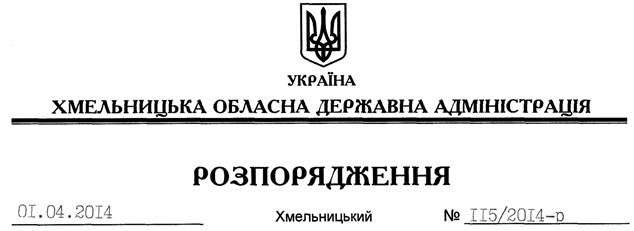 На підставі статті 6 Закону України “Про місцеві державні адміністрації”, обласної комплексної програми соціального захисту населення на 2011-2015 роки, затвердженої рішенням Хмельницької обласної ради від 02 березня 2011 року № 27-3/2011, з метою забезпечення проведення загальнообласних заходів, пов’язаних з підготовкою та проведенням в області заходів до 28-ї річниці Чорнобильської катастрофи:1. Затвердити заходи з підготовки та проведення в області 28-ї річниці Чорнобильської катастрофи згідно з додатком.2. Структурним підрозділам облдержадміністрації, райдержадміністраціям, рекомендувати виконавчим комітетам міських (міст обласного значення) рад та іншим виконавцям забезпечити виконання вказаних заходів.3. Департаменту соціального захисту населення облдержадміністрації забезпечити підготовку та проведення заходів, пов’язаних з відзначенням 28-ї річниці Чорнобильської катастрофи, з урахуванням цільових видатків, передбачених обласною комплексною програмою соціального захисту населення на 2011-2015 роки.4. Контроль за виконанням цього розпорядження покласти на заступника голови обласної державної адміністрації згідно з розподілом обов’язків.Голова адміністрації 									  Л.ПрусПро заходи з підготовки та проведення в області 28-ї річниці Чорнобильської катастрофи